О результатах выборов Главы Арбатского сельсовета 
Таштыпского  района Республики Хакасия  На основании протокола избирательной комиссии муниципального образования Арбатский сельсовет о результатах выборов Главы Арбатского сельсовета Таштыпского района Республики Хакасия (прилагается), в соответствии со статьями 14, 58 Закона Республики Хакасия «О выборах глав муниципальных образований и депутатов представительных органов муниципальных образований в Республике Хакасия», решением Избирательной комиссии Республики Хакасия от 12 мая 2011 года № 139/932-5 «О возложении полномочий избирательных комиссий муниципальных образований (поселений) и муниципальных комиссий референдума в Таштыпском районе Республики Хакасия на территориальную избирательную комиссию Таштыпского района в Республике Хакасия», территориальная избирательная комиссия Таштыпского района постановляет:1. Признать выборы Главы Арбатского сельсовета Таштыпского района Республики Хакасия состоявшимися и действительными.2. Признать Чебодаева Сергея Николаевича  избранным на должность Главы Арбатского  сельсовета Таштыпского района Республики Хакасия.3. Предложить  Чебодаеву С.Н.  в пятидневный срок со дня получения извещения представить в территориальную избирательную комиссию Таштыпского района копию приказа (иного документа) об освобождении его от обязанностей, несовместимых со статусом Главы Арбатского сельсовета Таштыпского района Республики Хакасия, либо копию документа, удостоверяющего подачу заявления об освобождении от указанных обязанностей, в срок не позднее 19  сентября 2020 года.4. Передать копии настоящего постановления и протокола избирательной комиссии муниципального образования о результатах выборов главы муниципального образования в Совет депутатов Арбатского сельсовета Таштыпского района Республики Хакасия, в Избирательную комиссию Республики Хакасия.5. Направить копию настоящего постановления в газету «Земля таштыпская» для опубликования.Председатель комиссии                                                           Т.В. МальцеваСекретарь комиссии                                                                        Л.Р. Попова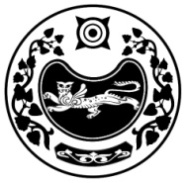 РЕСПУБЛИКА ХАКАСИЯТЕРРИТОРИАЛЬНАЯ 
ИЗБИРАТЕЛЬНАЯ КОМИССИЯТАШТЫПСКОГО РАЙОНАРЕСПУБЛИКА ХАКАСИЯТЕРРИТОРИАЛЬНАЯ 
ИЗБИРАТЕЛЬНАЯ КОМИССИЯТАШТЫПСКОГО РАЙОНАХАКАС РЕСПУБЛИКАНЫAТАШТЫП АЙМАOЫНЫAОРЫНДАOЫNFБЫO КОМИССИЯЗЫС ПОЛНОМОЧИЯМИ ИЗБИРАТЕЛЬНОЙ КОМИССИИ МУНИЦИПАЛЬНОГО ОБРАЗОВАНИЯ  АРБАТСКИЙ  СЕЛЬСОВЕТ ТАШТЫПСКОГО РАЙОНА РЕСПУБЛИКИ ХАКАСИЯ 13 СЕНТЯБРЯ 2020  ГОДАПОСТАНОВЛЕНИЕС ПОЛНОМОЧИЯМИ ИЗБИРАТЕЛЬНОЙ КОМИССИИ МУНИЦИПАЛЬНОГО ОБРАЗОВАНИЯ  АРБАТСКИЙ  СЕЛЬСОВЕТ ТАШТЫПСКОГО РАЙОНА РЕСПУБЛИКИ ХАКАСИЯ 13 СЕНТЯБРЯ 2020  ГОДАПОСТАНОВЛЕНИЕС ПОЛНОМОЧИЯМИ ИЗБИРАТЕЛЬНОЙ КОМИССИИ МУНИЦИПАЛЬНОГО ОБРАЗОВАНИЯ  АРБАТСКИЙ  СЕЛЬСОВЕТ ТАШТЫПСКОГО РАЙОНА РЕСПУБЛИКИ ХАКАСИЯ 13 СЕНТЯБРЯ 2020  ГОДАПОСТАНОВЛЕНИЕС ПОЛНОМОЧИЯМИ ИЗБИРАТЕЛЬНОЙ КОМИССИИ МУНИЦИПАЛЬНОГО ОБРАЗОВАНИЯ  АРБАТСКИЙ  СЕЛЬСОВЕТ ТАШТЫПСКОГО РАЙОНА РЕСПУБЛИКИ ХАКАСИЯ 13 СЕНТЯБРЯ 2020  ГОДАПОСТАНОВЛЕНИЕС ПОЛНОМОЧИЯМИ ИЗБИРАТЕЛЬНОЙ КОМИССИИ МУНИЦИПАЛЬНОГО ОБРАЗОВАНИЯ  АРБАТСКИЙ  СЕЛЬСОВЕТ ТАШТЫПСКОГО РАЙОНА РЕСПУБЛИКИ ХАКАСИЯ 13 СЕНТЯБРЯ 2020  ГОДАПОСТАНОВЛЕНИЕС ПОЛНОМОЧИЯМИ ИЗБИРАТЕЛЬНОЙ КОМИССИИ МУНИЦИПАЛЬНОГО ОБРАЗОВАНИЯ  АРБАТСКИЙ  СЕЛЬСОВЕТ ТАШТЫПСКОГО РАЙОНА РЕСПУБЛИКИ ХАКАСИЯ 13 СЕНТЯБРЯ 2020  ГОДАПОСТАНОВЛЕНИЕС ПОЛНОМОЧИЯМИ ИЗБИРАТЕЛЬНОЙ КОМИССИИ МУНИЦИПАЛЬНОГО ОБРАЗОВАНИЯ  АРБАТСКИЙ  СЕЛЬСОВЕТ ТАШТЫПСКОГО РАЙОНА РЕСПУБЛИКИ ХАКАСИЯ 13 СЕНТЯБРЯ 2020  ГОДАПОСТАНОВЛЕНИЕ 14 сентября  2020 года 14 сентября  2020 года№ 222/ 1233-4№ 222/ 1233-4№ 222/ 1233-4                                                                  с. Таштып                                                                  с. Таштып                                                                  с. Таштып                                                                  с. Таштып                                                                  с. Таштып                                                                  с. Таштып                                                                  с. Таштып